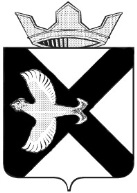 АДМИНИСТРАЦИЯ Муниципального  образования поселок  БоровскийПОСТАНОВЛЕНИЕ18 ноября   2021                                                                                                            №76рп. БоровскийТюменского муниципального районаО внесении изменений в постановление от 18.09.2018 № 96 «Об утверждении "Схемы водоснабжения и водоотведения  поселок Боровский на 2016-2025 гг.» (с изменениями от 25.07.2019 №58, 16.07.2020 №46, 05.10.2020 №60, 03.11.2020 №72, 27.11.2020 №81, от 29.06.2021 №37)	Внести изменения в приложение постановление от 18.09.2018 № 96 «Об утверждении "Схемы водоснабжения и водоотведения  поселок Боровский на 2016-2025 гг.» (с изменениями от 25.07.2019 №58, 16.07.2020 №46, 05.10.2020 №60, 03.11.2020 №72, 20.11.2020 №81) - (далее - приложение к Постановлению):Пункт 1.1.7 приложения к Постановлению изложить в новой редакции:1.1.7 Описание состояния и функционирования водопроводных сетей систем водоснабжения, включая оценку величины износа сетей и определение возможности обеспечения качества воды в процессе транспортировки по этим сетямСети водоснабжения на территории ПАО «Птицефабрика «Боровская» находятся в собственности ПАО «Птицефабрика «Боровская».Сети водоснабжения на территории п. Боровский, находящиеся в муниципальной собственности, переданы по Концессионному соглашению ООО «Тюмень Водоканал», бесхозяйные сети водоснабжения на территории п.Боровский переданы на обслуживание ООО «Тюмень Водоканал»).Вода по двум водоводам диаметром 400 мм подается от станции обезжелезивания в камеру переключений, откуда поступает в водопроводную сеть предприятия и ветку подачи воды в поселок диаметром 315 мм. Граница эксплуатационной ответственности между ПАО «Птицефабрика «Боровская» и ООО «Тюмень Водоканал» проходит по камере ВК02. От камеры ВК02 отходят два водовода диаметром 225 мм, которые образуют кольцо вокруг поселка. Водопроводные сети проложены спутником с тепловыми сетями в непроходных каналах и надземно (на опорах). Протяженность водопроводных сетей ПАО «Птицефабрика «Боровская» на 19.07.2019г. составляла 51,4 км.Протяженность водопроводных сетей на территории п.Боровский и промзоны Южная, находящихся на обслуживании ООО «Тюмень Водоканал» на 01.10.2021г., составила 61,249 кмХарактеристика технических параметров и состояния  На балансе ПАО «Птицефабрика «Боровская» находится 51,4 км сетей водоснабжения. Сети имеют разный год постройки и разный износ. Год постройки варьируется от 1977 г. до 2008 г., износ – от 100 % до 20 %. Средний износ сетей по предприятию составляет 64,15 %. Также стоит отметить, что до 2003 г. сети водоснабжения прокладывали из стальных труб, после – из полиэтиленовых. Характеристика сетей водоснабжения ПАО «Птицефабрика «Боровская» на 2017 г. представлена в таблице 3.Таблица 1 Характеристика сетей водоснабжения ПАО «Птицефабрика «Боровская»Таблица 2Характеристика сетей водоснабжения п.Боровский, находящихся на обслуживании ООО «Тюмень ВодоканалТаблицу 18 Перечень мероприятий и инвестиционных проектов в системе водоснабжения МО п.Боровский приложения к Постановлению изложить в новой редакции:Таблица 18 Перечень мероприятий и инвестиционных проектов в системе водоснабжения МО п.БоровскийПункт 1.6.2	приложения к Постановлению изложить в новой редакции: «1.6.2. Оценка величины необходимых капитальных вложений в строительство и реконструкцию объектов централизованных систем водоснабжения:Совокупная величина необходимых капитальных вложений в строительство и реконструкцию объектов централизованных систем водоснабжения составляет:361 131,99 тыс. руб., в том числе:1 этап – 361 131,99 тыс. руб.;     2 этап – 0 тыс. руб.Таблицу 19 приложения к Постановлению изложить в новой редакции:Таблица 19Совокупная величина необходимых капитальных вложений в строительство и реконструкцию объектов централизованных систем водоснабжения муниципального образования поселок Боровский на 2019 – 2025 гг.Пункт 1.8	приложения к Постановлению изложить в новой редакции: «1.8. Перечень выявленных бесхозяйных объектов централизованных систем водоснабжения (в случае их выявления) и перечень организаций, уполномоченных на их эксплуатацию читать в редакции:На территории п.Боровский на 01.10.2021г выявлено 5,435 км бесхозяйных объектов централизованной системы холодного водоснабжения:- сети водоснабжения	р.п. Боровский, ул. Мира, 34 (0,199 км);- сети водоснабжения п.Боровский - 2 оч. (ул. Тельмана, ул. Набережная, ул. 8 марта, ул. Лермонтова, ул. Мира) (5,236 км)Обслуживание бесхозяйных объектов осуществляет ООО «Тюмень Водоканал».Абзац 7 пункта 2.1.1 приложения к Постановлению изложить в новой редакции: «2.1.1. Описание структуры системы сбора, очистки и отведения сточных вод на территории поселения и деление территории поселения на эксплуатационные зоныВ зону эксплуатационной ответственности ООО «Тюмень Водоканал» входят следующие объекты:• КОС производительностью 2,15 тыс. м3/сут;• КНС-1 проектной производительностью 2,0 тыс. м³/сут;• КНС-2 проектной производительностью 2,4 тыс. м³/сут;• КНС-3 проектной производительностью 3,22 тыс. м³/сут; • КНС-5 проектной производительностью 2,52 м³/сут;• КНС-9 проектной производительностью 0,331 м³/сут;• КНС в районе жилого комплекса «Шоколад" ул.Мира, п.Боровский;• сети водоотведения –34,6955 км, в т.ч. сети водоотведения в промзоне Южная 9,153 кмАбзац 1 пункта 2.1.5 изложить в новой редакции:  « 2.1.5 Описание состояния и функционирования канализационных коллекторов и сетей, сооружений на них, включая оценку их износа и определение возможности обеспечения отвода и очистки сточных вод на существующих объектах централизованной системы водоотведения Протяженность сетей водоотведения на территории п. Боровский на 19.07.2019г. составляет 29,003км, из них на обслуживании ООО «Тюмень Водоканал» на 01.10.2021г. находятся 25,5425 км. Характеристика сетей водоотведения в п.Боровский представлена в таблице 22.Протяженность сетей водоотведения на территории промзоны Южная, находящихся на обслуживании ООО «Тюмень Водоканал» на 01.10.2021г,. составляет 9,153 км»Таблицу 22 приложения к Постановлению изложить в новой редакции:Таблица 22Характеристика сетей водоотведения п. БоровскийТаблицу 34 читать в новой редакции приложения к Постановлению изложить в новой редакцииТаблица 34 Пункт 2.4.4.	приложения к Постановлению изложить в новой редакции: « 2.4.4	Перечень основных мероприятий по реализации Схемы водоснабжения и водоотведения, с указанием сведения о вновь строящихся и реконструируемых объектах системы водоотведения представлен в Приложении 1.После окончания выполнения мероприятий по переключению системы водоотведения п.Боровский на централизованную систему водоотведения города Тюмени подлежат выводу из эксплуатации и ликвидации КОС (канализационно очистное соор.) (972 кв.м.) р.п. Боровский, ул. Герцена, 116)В связи со строительством КНС в районе ул. Мира подлежит выводу из эксплуатации  существующая КНС-3 п.Боровский (р.п. Боровский, ул. Мира, д. 15 а)».Абзац 8 Пункта 2.6. приложения к Постановлению изложить в новой редакции: п. 2.6 Оценка потребности в капитальных вложениях в строительство, реконструкцию и модернизацию объектов централизованной системы водоотведения 	Совокупная величина необходимых капитальных вложений в строительство и реконструкцию объектов централизованных систем водоотведения п.Боровский составляет  355 517,36 тыс. руб., в т.ч.:•	1 этап – 355 517,36 тыс. руб.;•	2 этап – 0 тыс. руб.13. Таблицу 35 читать в новой редакции приложения к Постановлению изложить в новой редакции: Таблица 35 Совокупная величина необходимых капитальных вложений в строительство и реконструкцию объектов централизованных систем водоотведения  муниципального образования поселок Боровский на 2019 – 2025 гг.Пункт 2.8. приложения к Постановлению изложить в новой редакции: «2.8	Перечень выявленных бесхозяйных объектов централизованной системы водоотведения (в случае их выявления) и перечень организаций, уполномоченных на их эксплуатацию На территории п.Боровский на 01.10.2021г выявлены бесхозяйные объекты централизованной системы водоотведения:- КОС (канализационно очистные соор.) р.п. Боровский, ул. Герцена, 116 (972 кв.м.);		- сети водоотведения р.п. Боровский, ул. Мира, 34 (0,3535 км);- КНС №6 п Боровский, ул Лесной пер, 36 (9,3 кв.м.);- КНС №7 п Боровский, ул Новая Озерная, 134 (11,4 кв.м.)Обслуживание бесхозяйных объектов осуществляет ООО «Тюмень Водоканал».15. Приложение 1 «Перечень мероприятий Схемы водоснабжения и водоотведения муниципального образования поселок Боровский на 2019 –2025гг « к «Схеме водоснабжения и водоотведения  поселок Боровский на 2016-2025 гг.» изложить в новой редакции согласно приложению 1 к настоящему постановлению.Глава муниципального образования                                                    С.В.СычеваПриложение 1к постановлению администрации муниципального образованияпоселок Боровскийот 18.11.2021 №76Перечень мероприятий Схемы водоснабжения и водоотведения муниципального образования поселок Боровский на 2019 – 2025 гг.№ п/пДиаметр, ммМатериал трубПротяженность, мГод прокладкиИзнос, %1400сталь100019931002273сталь24901977823400сталь30019771004350сталь29601987625200сталь223019931006160ПЭ73102008507100ПЭ146402008508100сталь13480198370950сталь470019891001063ПЭ2300200820Итого:Итого:Итого:5141064,15№ п/пДиаметр, ммПротяженность в однотрубном исчислении, метровПротяженность в однотрубном исчислении, метровПротяженность в однотрубном исчислении, метров№ п/пДиаметр, ммвсегов т.ч. по материалу трубыв т.ч. по материалу трубы№ п/пДиаметр, ммвсегоСтальПолиэтилен1Ду 20482,0482,02Ду 25111,0111,03Ду 321928,5238,0   1 690,5   4Ду 572888,02 888,0   5Ду 6311719,011 719,0   6Ду 76118,0118,0   7Ду 89952,0952,0   8Ду 1083973,03 973,0   9Ду 11023214,523 214,5   10Ду 1591035,01 035,0   11Ду 1604993,04 993,0   12Ду 219162,0162,0   13Ду 2252827,02 827,0   14Ду 273168,0168,0   15Ду 3152385,02 385,0   56 956,0№ п/пНаименованиеОбоснование мероприятияВОДОСНАБЖЕНИЕПредложения по новому строительству сетей и сооруженийводоснабжения, обеспечивающих покрытие перспективной нагрузкиПредложения по новому строительству сетей и сооруженийводоснабжения, обеспечивающих покрытие перспективной нагрузки  1Строительство сетей водоснабжения Д=500мм (участок от точки подключения в г. Тюмень до п. Боровский, ориентировочная протяженность 10350м) 1. Надежное водоснабжение 2. Повышение качества 3. Создание условий для подключения к централизованному водоснабжению домовладений2Строительство ВНС, 1 шт1. Надежное водоснабжение 2. Повышение качества 3. Создание условий для подключения к централизованному водоснабжению домовладений3Реконструкция участка водопровода Д=160мм с увеличением пропускной способности до Д=315мм в районе ул. Мира п.Боровский (ориентировочная протяженность 745м)1. Надежное водоснабжение 2. Повышение качества 3. Создание условий для подключения к централизованному водоснабжению домовладений№ п/пНаименованиеВсего(2019-2025 гг.),тыс. руб.в т.ч. по этапам реализации:в т.ч. по этапам реализации:№ п/пНаименованиеВсего(2019-2025 гг.),тыс. руб.1 этап(2019-2024 гг.)2 этап(2025 г.)Водоснабжение361 131,99361 131,9901Предложения по строительству, реконструкции и техническомуперевооружению сетей водоснабжения361 131,99361 131,990№ п/пДиаметр, ммпротяженность в однотрубном исчислении, метровпротяженность в однотрубном исчислении, метровпротяженность в однотрубном исчислении, метровпротяженность в однотрубном исчислении, метров№ п/пДиаметр, ммвсегов т.ч. по материалу трубыв т.ч. по материалу трубыв т.ч. по материалу трубы№ п/пДиаметр, ммвсегочугунполиэтиленсталь1Ду 1002 171,0   744,0   1 427,0   2Ду 1103 551,0   3 197,5   3Ду 1505 057,0   1 618,0   3 439,0   4Ду 1605 920,0   5 959,5   314,0   5Ду 2003 573,0   240,0   2 063,0   6Ду 2252 662,0   3590,0   342,0   7Ду 2501 246,0   1 049,0   197,0   8Ду 273277,0   277,0   9Ду 30095,0   95,0   10Ду 3151 979,0   1 789,0   190,0   11Ду 325221,0   221,0   12Ду 400450,0   450,0   13Ду 5001 801,0   903,0   780,0   118,0   Итого:29 003,0   Перечень мероприятий и инвестиционных проектов в системе водоотведенияПеречень мероприятий и инвестиционных проектов в системе водоотведенияПеречень мероприятий и инвестиционных проектов в системе водоотведенияПеречень мероприятий и инвестиционных проектов в системе водоотведения№ п/пНаименованиеНаселенныйпунктОбоснование мероприятияПредложения по новому строительству сооружений и головных насосных станций системы водоотведенияПредложения по новому строительству сооружений и головных насосных станций системы водоотведения1. Повышение надежности оказания услуг водоотведения.2. Создание условий для подключения к централизованным сетям водоотведения домовладений.1Строительство КНС с точкой слива, 1штп.Боровский1. Повышение надежности оказания услуг водоотведения.2. Создание условий для подключения к централизованным сетям водоотведения домовладений.2Строительство КНС в районе ул. Мира с учетом вывода из эксплуатации  существующей КНС-3 п.Боровскийп.Боровский1. Повышение надежности оказания услуг водоотведения.2. Создание условий для подключения к централизованным сетям водоотведения домовладений.Предложения по строительству и реконструкции сетей водоотведения для обеспечения нормативной надежности и безопасностиПредложения по строительству и реконструкции сетей водоотведения для обеспечения нормативной надежности и безопасности1. Повышение надежности оказания услуг водоотведения.2. Создание условий для подключения к централизованным сетям водоотведения домовладений.3Строительство канализационного коллектора Д=500мм п. Боровский – Тюмень (ориентировочная протяженность 11000м)п.Боровский1. Повышение надежности оказания услуг водоотведения.2. Создание условий для подключения к централизованным сетям водоотведения домовладений.4Строительство квартальных сетей канализации Д=355мм п. Боровский (ориентировочная протяженность 6300м)п.Боровский1. Повышение надежности оказания услуг водоотведения.2. Создание условий для подключения к централизованным сетям водоотведения домовладений.5Строительство внутриквартальных сетей канализации Д=160мм с целью обеспечения отдельных территорий населенных пунктов централизованным водоотведением (ориентировочная протяженность 1 720м). МО п. Боровскийп.Боровский1. Повышение надежности оказания услуг водоотведения.2. Создание условий для подключения к централизованным сетям водоотведения домовладений.6Реконструкция внутриквартальных сетей канализации Д=160мм с целью обеспечения отдельных территорий населенных пунктов централизованным водоотведением (ориентировочная протяженность 1 650м). МО п.Боровскийп.Боровский1. Повышение надежности оказания услуг водоотведения.2. Создание условий для подключения к централизованным сетям водоотведения домовладений.7Ликвидация объектов водоотведения выведенных из эксплуатациип.Боровский1. Повышение надежности оказания услуг водоотведения.2. Создание условий для подключения к централизованным сетям водоотведения домовладений.№ п/пНаименованиеВсего (2019-2025 гг.), тыс. руб.в т.ч. по этапам реализации:в т.ч. по этапам реализации:№ п/пНаименованиеВсего (2019-2025 гг.), тыс. руб.1 этап(2019 - 2024 гг.)2 этап(2025 г.)Водоотведение355 517,36355 517,3601Предложения по строительству, реконструкции и техническому перевооружению сетейводоотведения355 517,36355 517,360№ п/пНаименование мероприятия202020212022202320242025Источник финансированияОбъем инвестиций, тыс. руб.ВодоснабжениеВодоснабжениеВодоснабжениеВодоснабжениеВодоснабжениеВодоснабжениеВодоснабжениеВодоснабжениеВодоснабжениеВодоснабжение1Строительство сетей водоснабжения Тюмень-п. Боровский – п. Андреевский1.1Строительство сетей водоснабжения Д=500мм (участок от точки подключения в г. Тюмень до п. Боровский, ориентировочная протяженность 10350м)3 756,656 669,259 063,27Собственные средства (Амортизация)19 489,171.1Строительство сетей водоснабжения Д=500мм (участок от точки подключения в г. Тюмень до п. Боровский, ориентировочная протяженность 10350м)7 309,063 125,825 287,44Собственные средства (Амортизация будущих периодов)15 722,321.1Строительство сетей водоснабжения Д=500мм (участок от точки подключения в г. Тюмень до п. Боровский, ориентировочная протяженность 10350м)167 553,9832 890,0985 144,44Бюджетные средства (Расходы концедента)285 588,51Итого:178 619,6942 685,1699 495,15320 800,001.2Строительство ВНС, 1 шт15,27844,072 260,60Собственные средства (Амортизация)3 119,941.2Строительство ВНС, 1 шт29,71395,611 318,81Собственные средства (Амортизация будущих периодов)1 744,131.2Строительство ВНС, 1 шт681,204 162,6821 237,04Бюджетные средства (Расходы концедента)26 080,92Итого:726,185 402,3624 816,4530 944,9916Реконструкция участка водопровода Д=160мм с увеличением пропускной способности до Д=315мм в районе ул. Мира п.Боровский (ориентировочная протяженность 745м)938,708 348,30100,00плата за подключение (технологическое присоединение) 9 387,00ВСЕГО по водоснабжениюВСЕГО по водоснабжению0,000,003 771,927 513,3211 323,870,00Собственные средства (Амортизация)22 609,11ВСЕГО по водоснабжениюВСЕГО по водоснабжению0,000,007 338,773 521,436 606,250,00Собственные средства (Амортизация будущих периодов)17 466,45ВСЕГО по водоснабжениюВСЕГО по водоснабжению0,000,00168 235,1837 052,77106 381,470,00Бюджетные средства (Расходы концедента)311 669,43ВСЕГО по водоснабжениюВСЕГО по водоснабжению938,708 348,30100,000,000,000,00плата за подключение (технологическое присоединение) 9 387,00Итого:938,708 348,30179 445,8748 087,52124 311,590,00361 131,99ВодоотведениеВодоотведениеВодоотведениеВодоотведениеВодоотведениеВодоотведениеВодоотведениеВодоотведениеВодоотведениеВодоотведение1Строительство канализационного коллектора Д=500мм п. Боровский – Тюмень (ориентировочная протяженность 11000м)729,512 946,327 645,30Собственные средства (Амортизация)11 321,131Строительство канализационного коллектора Д=500мм п. Боровский – Тюмень (ориентировочная протяженность 11000м)3 940,57856,970,00Собственные средства (Амортизация будущих периодов)4 797,541Строительство канализационного коллектора Д=500мм п. Боровский – Тюмень (ориентировочная протяженность 11000м)76 921,4448 169,2913 219,87Бюджетные средства (Расходы концедента)138 310,60Итого:81 591,5251 972,5820 865,17154 429,272Строительство КНС с точкой слива, 1шт247,371 098,765 722,29Собственные средства (Амортизация)7 068,422Строительство КНС с точкой слива, 1шт1 336,22319,590,00Собственные средства (Амортизация будущих периодов)1 655,812Строительство КНС с точкой слива, 1шт26 083,4917 963,649 894,71Бюджетные средства (Расходы концедента)53 941,83Итого:27 667,0819 381,9915 617,0062 666,063Строительство квартальных сетей канализации Д=355мм п. Боровский (ориентировочная протяженность 6300м)93,883 535,923 114,52Собственные средства (Амортизация)6 744,323Строительство квартальных сетей канализации Д=355мм п. Боровский (ориентировочная протяженность 6300м)507,111 028,460,00Собственные средства (Амортизация будущих периодов)1 535,573Строительство квартальных сетей канализации Д=355мм п. Боровский (ориентировочная протяженность 6300м)9 899,0157 808,565 385,48Бюджетные средства (Расходы концедента)73 093,05Итого:Итого:10 500,0062 372,948 500,0081 372,944Строительство внутриквартальных сетей канализации Д=160мм с целью обеспечения отдельных территорий населенных пунктов централизованным водоотведением (ориентировочная протяженность 1 720м). МО п. Боровский802,751 683,16Собственные средства (Амортизация)2 485,914Строительство внутриквартальных сетей канализации Д=160мм с целью обеспечения отдельных территорий населенных пунктов централизованным водоотведением (ориентировочная протяженность 1 720м). МО п. Боровский233,480,00Собственные средства (Амортизация будущих периодов)233,484Строительство внутриквартальных сетей канализации Д=160мм с целью обеспечения отдельных территорий населенных пунктов централизованным водоотведением (ориентировочная протяженность 1 720м). МО п. Боровский13 123,782 910,46Бюджетные средства (Расходы концедента)16 034,24Итого:14 160,014 593,6118 753,635Реконструкция внутриквартальных сетей канализации Д=160мм с целью обеспечения отдельных территорий населенных пунктов централизованным водоотведением (ориентировочная протяженность 1 650м). МО п.Боровский69,99377,21789,22Собственные средства (Амортизация)1 236,425Реконструкция внутриквартальных сетей канализации Д=160мм с целью обеспечения отдельных территорий населенных пунктов централизованным водоотведением (ориентировочная протяженность 1 650м). МО п.Боровский378,07109,720,00Собственные средства (Амортизация будущих периодов)487,795Реконструкция внутриквартальных сетей канализации Д=160мм с целью обеспечения отдельных территорий населенных пунктов централизованным водоотведением (ориентировочная протяженность 1 650м). МО п.Боровский7 379,726 167,521 364,68Бюджетные средства (Расходы концедента)14 911,92Итого:Итого:7 827,776 654,452 153,9016 636,136Строительство КНС в районе ул. Мира с учетом вывода из эксплуатации  существующей КНС-3 п.Боровский16 632,004 158,00плата за подключение (технологическое присоединение) 20 790,007Ликвидация объектов водоотведения выведенных из эксплуатации869,33Собственные средства (Амортизация будущих периодов)869,33ВСЕГО по водоотведениюВСЕГО по водоотведению0,000,001 140,758 760,9618 954,480,00Собственные средства (Амортизация)28 856,19ВСЕГО по водоотведениюВСЕГО по водоотведению0,000,006 161,972 548,22869,330,00Собственные средства (Амортизация будущих периодов)9 579,52ВСЕГО по водоотведениюВСЕГО по водоотведению0,000,00120 283,65143 232,8032 775,200,00Бюджетные средства (Расходы концедента)296 291,65ВСЕГО по водоотведениюВСЕГО по водоотведению0,000,0016 632,004 158,000,000,00плата за подключение (технологическое присоединение) 20 790,00Итого:Итого:0,000,00144 218,37158 699,9852 599,010,00355 517,36ОбщаяОбщая0,000,004 912,6716 274,2830 278,350,00Собственные средства (Амортизация)51 465,30ОбщаяОбщая0,000,0013 500,746 069,657 475,580,00Собственные средства (Амортизация будущих периодов)27 045,97ОбщаяОбщая0,000,00288 518,83180 285,57139 156,670,00Бюджетные средства (Расходы концедента)607 961,07ОбщаяОбщая938,708 348,3016 732,004 158,000,000,00плата за подключение (технологическое присоединение) 30 177,00ИТОГО:ИТОГО:938,708 348,30323 664,24206 787,50176 910,610,00716 649,34